Linear Relations- RETESTOutcomes:OUTCOME 1: I can generalize a pattern using linear equations and verify. In the equation P= 7n + 6, determine the value of P when n= 8
P = 7(8) +6=56 + 6=622)  Which of the following equations would solve P= 12 when n= 3? P=4n + 6		b. P= 24 - 3n		c. P= 4(6-n) 		d. P=4(n+6)3) Determine an equation that   relates the number of circles, C, to the figure number, n. 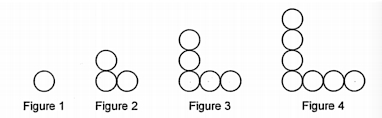  C = 2n-14) The pattern in this table continues.  Determine an equation that related the term value to the term number. 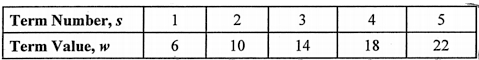 W = 4s + 2		b. W = 6s		c. w=3s + 2		d. w= 2s + 4 5) Complete the table of value.	Y = -x + 4 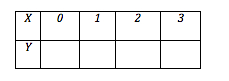 		4		3	2		16) Mary paid $400 to join a workout team. She pays an additional $20 every time she uses the club’s facilities. Choose the equation that describes Mary’s total cost for working out.C= 20n - 400				c.   C= 400n + 20C =  20n + 400				d.   C= 20 ÷ n + 207) The cost to rent a pump is $30, plus $6.40 per hour.  Calculate the cost of renting the equipment for 6 hours.  Cost = 6.4h + 30= 6.4(6) + 30= 38.4 + 30=68.408. Kristina created this toothpick pattern. 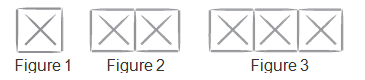 Make a table of values for the number of toothpicks in each figure. Use your table to determine the slope. Slope = Rise/Run= 5/1=5Write an equation in y=mx+b form to represent the relation between the figures and the toothpicks.Toothpicks = 5n+1Which figure will require 61 toothpicks?61 = 5n+160 = 5n12 = nOUTCOME 2: I can graph and analyze linear equations to solve problems. Create a table of values for the linear relation y = 0.5x - 2. 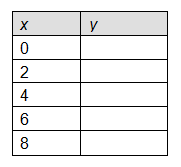 -2-1012Use your table of values to graph the relation. 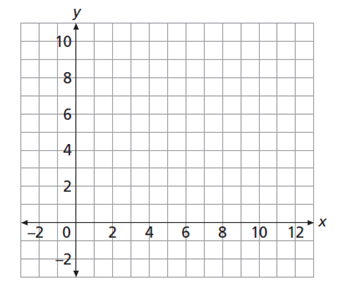 Use your graph, table, or equation to predict the value of y when x = 5, 7, and 12. 5, 0.57, 1.512, 42.  Will the following graph have a positive or negative slope?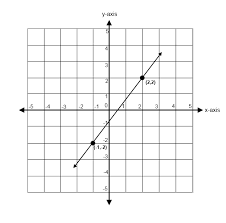 Positive3.  What is the slope in the equation y = 8x + 16 ?84. What is the slope in the equation  3x + 4y = 8 ? 4y = -3x +8y = ¾(x) + (8/2)y = ¾(x) + 4Slope  = ¾ 4.  What is the slope of a line containing (-2, 4) and (4, 10).Slope = Rise/Run= (10-4)/ (4- -2)= 6/6=15.  This graph represents a linear relation.  Determine the value of y when x= -4 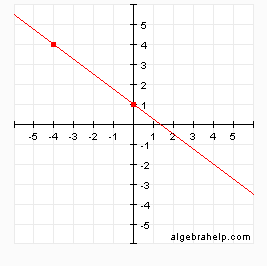 y= 4_______6.  Find the equation of the line showed on the graph. (y = mx + b)Slope  = Rise/Run = (1-4) / (0- - 4)= -3/4b = Y interceptLine intercepts y axis at (1)Y=mx+bY = ¾ x + 1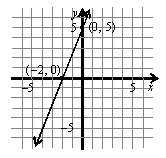 Equation ________y = 5/2 x+ 5______________________7.  Find the equation of the line showed on the graph. (y = mx + b)Equation _______Same as question 5______________8. Geoffrey has $130 in his savings account.  Each week he withdraws $20. Write an equation that relates the amount of money in his account, A dollars, after W weeks.  A = 130 – 20w Create a table of values for the relation, then graph the relation. Use the w values given. 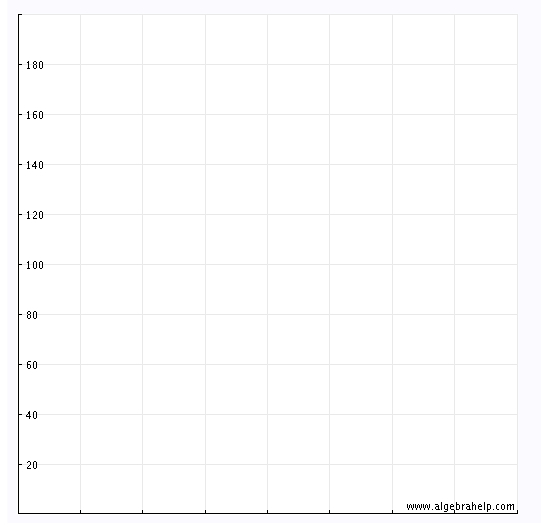 	1	2	3	  4	   5	     6		WeeksC. At what point will Geoffrey have $50.00 in his account? At the 4 week markI can generalize a pattern using linear equations and verify. I can graph and analyze linear equations to solve problems. nC11233547Figure #(x)Number of Toothpicks(y)16211316421I can graph and analyze linear equations to solve problems. W012345A 13011090705030